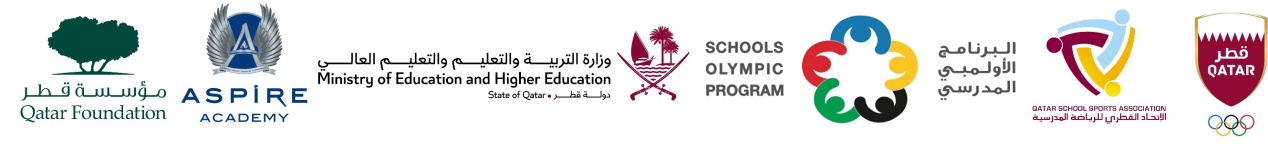 نتائج منافسات البرنامج الأولمبي المدرسي 2023 - 2024النسخة السابعة عشرمنافسة كرة القدم للبنات المرحلة  : الإبتدائية التاريخ :05/11/2023– يوم الأحد   - مدارس حكومي مركز :  لجنة رياضة المرأة القطرية م1رقم المباراةالفريق 1الفريق 2النتيجةالفائز111مدرسة البيان الاولي  مدرسة الشفاء بنت عبد الرحمن 0 - 2 مدرسة الشفاء بنت عبد الرحمن  22مدرسة الهدى الإبتدائية مدرسة صفيه بنت عبد المطلب2 -1مدرسة صفيه بنت عبد المطلب33مدرسة البيان الثانية مدرسة لعبيب الإبتدائية 2 - 1مدرسة لعبيب الإبتدائية